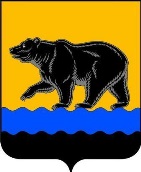 АДМИНИСТРАЦИЯ ГОРОДАНЕФТЕЮГАНСКАПОСТАНОВЛЕНИЕ11.05.2017 											№ 84-нпг.НефтеюганскО внесении изменения в постановление администрации города Нефтеюганска от 15.02.2017 № 25-нп «Об утверждении порядка предоставления в 2017 году субсидии из бюджета города Нефтеюганска на возмещение недополученных доходов юридическим лицам (за исключением муниципальных учреждений), индивидуальным предпринимателям в связи с оказанием услуг по организации транспортного обслуживания населения автомобильным транспортом общего пользования на территории города Нефтеюганска»В соответствии со статьёй 78 Бюджетного кодекса Российской Федерации, постановлением Правительства Российской Федерации от 06.09.2016 № 887 «Об общих требованиях к нормативным правовым актам, муниципальным правовым актам, регулирующим предоставление субсидии юридическим лицам (за исключением субсидии государственным (муниципальным) учреждениям), индивидуальным предпринимателям, а также физическим лицам – производителям товаров, работ, услуг», с учетом заключения Счетной палаты города Нефтеюганска от 15.02.2017 № 53, в целях приведения муниципального правового акта в соответствие с законодательством Российской Федерации администрация города Нефтеюганска постановляет: 1.Внести изменение в постановление администрации города Нефтеюганска от 15.02.2017 № 25-нп «Об утверждении порядка предоставления в 2017 году субсидии из бюджета города Нефтеюганска на возмещение недополученных доходов юридическим лицам (за исключением муниципальных учреждений), индивидуальным предпринимателям в связи с оказанием услуг по организации транспортного обслуживания населения автомобильным транспортом общего пользования на территории города Нефтеюганска», а именно: приложение к постановлению изложить согласно приложению к настоящему постановлению.2.Обнародовать (опубликовать) постановление в газете «Здравствуйте, нефтеюганцы!».3.Департаменту по делам администрации города (Виер М.Г.) разместить постановление на официальном сайте органов местного самоуправления города Нефтеюганска в сети Интернет.4.Постановление вступает в силу после его опубликования и распространяется на правоотношения, возникшие с 01.01.2017.5.Контроль исполнения постановления возложить на заместителя главы города О.Ю.Тальянова.Глава города Нефтеюганска                             				  С.Ю.ДегтяревПриложение к постановлению администрации города									от 11.05.2017 № 84-нпПорядокпредоставления в 2017 году субсидии из бюджета города Нефтеюганска на возмещение недополученных доходов юридическим лицам (за исключением муниципальных учреждений), индивидуальным предпринимателям в связи с оказанием услуг по организации транспортного обслуживания населения автомобильным транспортом общего пользования на территории города Нефтеюганска 1.Общие положение о предоставлении субсидии1.1.Порядок предоставления в 2017 году субсидии из бюджета города Нефтеюганска на возмещение недополученных доходов юридическим лицам (за исключением муниципальных учреждений), индивидуальным предпринимателям, в связи с оказанием услуг по организации транспортного обслуживания населения автомобильным транспортом общего пользования на территории города Нефтеюганска (далее – Порядок) разработан в соответствии со статьёй 78 Бюджетного кодекса Российской Федерации, Федеральным законом от 06.10.2003 № 131-ФЗ «Об общих принципах организации местного самоуправления в Российской Федерации», решением Думы города Нефтеюганска от 21.12.2016 № 58-VI «О бюджете города Нефтеюганска на 2017 год и плановый период 2018 и 2019 годов».1.2.Субсидия из бюджета города Нефтеюганска на возмещение недополученных доходов юридическим лицам (за исключением муниципальных учреждений), индивидуальным предпринимателям, в связи с оказанием услуг по организации транспортного обслуживания населения автомобильным транспортом общего пользования на территории города Нефтеюганска (далее - субсидия)  предоставляется в пределах бюджетных ассигнований, утверждённых решением Думы города Нефтеюганска от 21.12.2016 № 58-VI «О бюджете города Нефтеюганска на 2017 год и плановый период 2018 и 2019 годов».1.3.Цели предоставления субсидии. Субсидия из бюджета города Нефтеюганска предоставляется в целях    возмещения недополученных доходов юридическим лицам (за исключением муниципальных учреждений), индивидуальным предпринимателям, в связи с оказанием услуг по организации транспортного обслуживания населения автомобильным транспортом общего пользования на территории города Нефтеюганска.1.4.Наименование главного распорядителя бюджетных средств.Департамент жилищно-коммунального хозяйства администрации города Нефтеюганска является главным распорядителем бюджетных средств, осуществляющим предоставление субсидии из бюджета города Нефтеюганска  в целях возмещения недополученных доходов юридическим лицам (за исключением муниципальных учреждений), индивидуальным предпринимателям, в связи с оказанием услуг по организации транспортного обслуживания населения автомобильным транспортом общего пользования на территории города Нефтеюганска (далее – департамент ЖКХ).1.5.Категории и критерии отбора получателей субсидии, имеющих право на получение субсидии.1.5.1.Право на получение субсидии имеют юридические лица (за исключением муниципальных учреждений), индивидуальные предприниматели в связи с оказанием услуг по организации транспортного обслуживания населения автомобильным транспортом общего пользования на территории города Нефтеюганска, с которыми по результатам открытого конкурса заключен договор на право осуществления в 2017 году пассажирских перевозок автомобильным транспортом общего пользования по маршрутной сети города Нефтеюганска (далее – получатель субсидии).1.5.2.Критерии отбора получателя субсидии, имеющих право на получение субсидии из бюджета города Нефтеюганска -  являться победителем открытого конкурса на право осуществления пассажирских перевозок автомобильным транспортом общего пользования по регулярной маршрутной сети города Нефтеюганска в 2017 году (по социально-значимым маршрутам).2.Условия и порядок предоставления субсидии 2.1.Требования, которым должен соответствовать получатель субсидии на первое число месяца, в котором планируется заключение соглашения: -отсутствие у получателя субсидии задолженности по налогам, сборам и иным обязательным платежам в бюджеты бюджетной системы Российской Федерации, срок исполнения по которым наступил в соответствии с законодательством Российской Федерации;-отсутствие у получателя субсидии просроченной задолженности по возврату в бюджет города Нефтеюганска субсидий, бюджетных инвестиций предоставленных в том числе в соответствии с иными правовыми актами, и иная просроченная задолженность перед бюджетом города Нефтеюганска;-получатель субсидии не должен находиться в процессе реорганизации, ликвидации, банкротства и не должен иметь ограничения на осуществление хозяйственной деятельности;-получатель субсидии не должен являться иностранным юридическим лицом, а также российским юридическим лицом, в уставном (складочном) капитале которого доля участия иностранных юридических лиц, местом регистрации которых является государство или территория, включенные в утверждаемый Министерством финансов Российской Федерации перечень государств и территорий, предоставляющих льготный налоговый режим налогообложения и (или) не предусматривающих раскрытия и предоставления информации при проведении финансовых операций (офшорные зоны) в отношении таких юридических лиц, в совокупности превышает 50 процентов;-получатель субсидии не должен получать средства из соответствующего бюджета бюджетной системы Российской Федерации в соответствии с иными нормативными правовыми актами, муниципальными правовыми актами на цели, указанные в пункте 1.3 настоящего Порядка.2.2.Перечень документов, предоставляемых получателем субсидии в департамент ЖКХ для получения субсидии, а также требования к указанным документам:-заявление о предоставлении субсидии установленной формы согласно приложению 1 к настоящему Порядку;-документ, подтверждающий полномочия представителя юридического лица, индивидуального предпринимателя (заверенная копия);-учредительные документы (заверенная копия);-документ о постановке юридического лица, индивидуального предпринимателя на учёт в налоговом органе по месту нахождения лица (заверенная копия);-выписку из Единого государственного реестра юридических лиц (подлинник или заверенная копия);-выписку из Единого государственного реестра индивидуальных предпринимателей (подлинник или заверенная копия);-справку налогового органа об отсутствии просроченной задолженности по налогам, сборам, пеням и штрафам (форма КНД-1120101);-плановый расчет стоимости услуг по организации транспортного обслуживания населения автомобильным транспортом общего пользования на территории города Нефтеюганска, подтверждающий плановые затраты получателя субсидии;-декларация о соответствии получателя субсидии требованиям, установленные п.2.1 настоящего Порядка.2.3.Порядок и сроки рассмотрения департаментом ЖКХ документов, указанных в пункте 2.2 настоящего Порядка.2.3.1.Департамент ЖКХ принимает решение о предоставлении субсидии в течение 10 рабочих дней с момента регистрации полученных документов.При условии соответствия критериям, перечисленным в пункте 1.5, требованиям, перечисленным в пункте 2.1 и наличия документов, установленных пунктом 2.2 Порядка, департамент ЖКХ принимает решение о предоставлении субсидии.2.4.Основание для отказа получателю субсидии в предоставлении субсидии.Решение об отказе в предоставлении субсидии принимается в следующих случаях:-несоответствия критериям, установленным пунктом 1.5 Порядка и требованиям, установленным пунктом 2.1 Порядка;-несоответствия представленных получателем субсидии перечня документов, определенного пунктом 2.1 Порядка или непредставление (предоставление не в полном объеме) указанных документов;-недостоверность предоставленной получателем субсидии информации.2.5.Порядок расчёта плановой суммы субсидии.Размер субсидии определяется как разница между расходами получателя субсидии, рассчитанной в соответствии с приказом Региональной службы по тарифам Ханты-Мансийского автономного округа – Югры от 25.09.2013                     № 73-нп «Об утверждении методики формирования тарифов на перевозки пассажиров и багажа автомобильным транспортом по муниципальным маршрутам регулярных перевозок и межмуниципальным маршрутам регулярных перевозок в границах Ханты-Мансийского автономного округа – Югры»  и доходами от реализации контрольных билетов, рассчитанными с учётом:-количества поездок пассажиров за отчётный период;-тарифа на разовую поездку, установленного перевозчиком, но не выше предельного максимального тарифа на проезд пассажиров и багажа автомобильным общественным транспортом на городских маршрутах, установленного Региональной службой по тарифам Ханты-Мансийского автономного округа – Югры.Расчёт размера субсидии производится по формуле:С =  Pre  - (n1 х  T) – (n2 х  T)где:С – размер субсидии из бюджета города;Pre – расходы получателя субсидии с учётом рентабельности;n1 –количество поездок пассажиров, осуществляющих проезд на платной основе;n2 –количество поездок пассажиров льготной категории граждан;Т –тариф на разовую поездку, установленный перевозчиком, но не выше предельного максимального тарифа на проезд пассажиров и багажа автомобильным общественным транспортом на городских маршрутах, установленного Региональной службой по тарифам Ханты-Мансийского автономного округа – Югры.2.6.Условия и порядок заключения между департаментом ЖКХ и получателем субсидии соглашения о предоставлении субсидии.При условии вынесения департаментом ЖКХ решения о предоставлении субсидии, в течении 5 рабочих дней, между получателем субсидии и департаментом ЖКХ заключается соглашение о предоставлении субсидии, в соответствии с типовой формой соглашения, утвержденной департаментом финансов администрации города Нефтеюганска от 27.02.2017 № 33-нп, в пределах лимитов бюджетных обязательств, предусмотренных сводной бюджетной росписью.Соглашение должно предусматривать:-цели, условия, сроки и размер предоставляемой субсидии;-порядок и сроки предоставления отчётности;-ответственность за несоблюдение сторонами условий соглашения и порядок возврата в бюджет города субсидии в случае её нецелевого использования или неиспользования в установленные сроки;-согласие получателя субсидии на осуществление департаментом ЖКХ и органом муниципального финансового контроля проверок соблюдения получателем субсидии условий, цели и порядка предоставления субсидии;    -запрет приобретения за счет субсидии иностранной валюты.2.7.Сроки перечисления субсидии.2.7.1.Предоставление субсидии осуществляется департаментом ЖКХ ежемесячно в течение 10 (десяти) рабочих дней с момента предоставления документов за фактически оказанные услуги, путем перечисления денежных средств на расчетный счет получателя субсидии, открытый в установленном порядке в учреждениях Центрального банка Российской Федерации или кредитных организациях, в пределах бюджетных ассигнований, утверждённых решением Думы города Нефтеюганска от 21.12.2016 № 58-VI «О бюджете города Нефтеюганска на 2017 год и плановый период 2018 и 2019 годов».2.7.2.Расчет суммы субсидии за декабрь текущего года направляется в департамент ЖКХ не позднее 20 декабря текущего года. Расчет предоставляется с учетом прогнозной оценки потребности средств на предоставление субсидии, исходя из ожидаемого выполнения предоставляемых услуг на конец текущего года.3.Требования к отчетностиПри условии выполнения получателем субсидии обязательств, предусмотренных договором по соблюдению графика движения, качества обслуживания пассажиров, отсутствия жалоб, департамент ЖКХ на основании соглашения, заключенного между ним и перевозчиком, оказывающим населению услуги по организации транспортного обслуживания населения автомобильным транспортом общего пользования на территории города Нефтеюганска, в пределах лимитов бюджетных обязательств и объемов финансирования осуществляет перечисление субсидии на счета получателей субсидии. Субсидия предоставляется ежемесячно в сроки, установленные соглашением о предоставлении субсидии.В целях предоставления субсидии получатель субсидии в срок до 10 числа каждого месяца, следующего за отчетным, предоставляет в адрес департамента ЖКХ отчет о финансово-экономических показателях по форме в соответствии с приложением 2 к настоящему Порядку.	Ежеквартально, в срок до 20 числа месяца, следующего за отчетным периодом, получатель субсидии предоставляет в департамент ЖКХ:-отчет о финансово-хозяйственной деятельности получателя субсидий;-бухгалтерский баланс и статистический отчет формы N 2 (отчет о прибылях и убытках) за отчетный период;-статистический отчет по форме N 65-автотранс;-документы, подтверждающие размер затрат, связанных с оказанием услуг по бесплатному проезду в автомобильном транспорте общего пользования по городским маршрутам, проходящим в пределах границ города Нефтеюганска (счета-фактуры, накладные, другие документы на приобретение товаров и услуг).Получатель субсидии осуществляет раздельный учет затрат и результат финансово-хозяйственной деятельности в части, финансируемой за счет средств бюджета города Нефтеюганска.4.Требования об осуществлении контроля за соблюдением условий, целей и порядка предоставления субсидии и ответственности за их нарушение4.1.Согласие получателя субсидии на осуществление обязательной проверки органом муниципального финансового контроля и департаментом ЖКХ финансового контроля соблюдений условий, целей и порядка предоставления субсидии получателю субсидии.4.2.Контроль целевого использования субсидий осуществляется департаментом ЖКХ, органом муниципального финансового контроля в соответствии с Бюджетным кодексом Российской Федерации и муниципальными правовыми актами администрации города Нефтеюганска.4.3.Получатель субсидии в соответствии с законодательством Российской Федерации несёт ответственность за своевременность и достоверность представленных документов, за целевое и своевременное использование бюджетных средств, а также за своевременность  и качество представленных отчётов об использовании средств бюджета города.4.4.Получатель субсидии ведёт учёт полученной им из бюджета города субсидии, а также учёт её использования в соответствии с законодательством Российской Федерации и нормативными документами по ведению бухгалтерского учёта.4.5.Субсидия подлежит возврату в бюджет города в следующих случаях:-неисполнения или ненадлежащего исполнения обязательств по соглашению;-нецелевого использования субсидии, в том числе выявленного по результатам контроля в соответствии с пунктом 4.2 Порядка;-расторжения соглашения о предоставлении субсидии.4.6.Решение о возврате субсидии принимает департамент ЖКХ в течение 3 (трех) рабочих дней с момента возникновения оснований, предусмотренных                пунктом 4.5 Порядка. Возврат субсидии осуществляется получателем субсидии в течение 5 (пяти) рабочих дней с момента предъявления департаментом ЖКХ требования о возврате. 4.7.При отказе от добровольного возврата указанные средства взыскиваются в судебном порядке в соответствии с законодательством Российской Федерации.4.8.Остаток субсидии, не использованной в отчетном финансовом году, подлежит возврату в бюджет города получателем субсидии в течение первых           5 (пяти) рабочих дней  текущего финансового года.Приложение  1к Порядку Заявление
о предоставлении в 2017 году субсидии из бюджета города Нефтеюганска на возмещение недополученных доходов юридическим лицам (за исключением муниципальных учреждений), индивидуальным предпринимателям, в связи с оказанием услуг по организации транспортного обслуживания населения автомобильным транспортом общего пользования на территории города Нефтеюганска____________________________________________________(наименование маршрута) г.Нефтеюганск                                                                    «___» ______ 20__ г.1.Организация  (полное наименование):______________________________________________________________________________________________________2.ИНН/КПП:_____________________________________________________________________________________________________________________________3.Место регистрации в качестве юридического лица (индивидуального предпринимателя): ____________________________________________________________________________________________________________________4.Адрес фактического местонахождения:_________________________________________________________________________________________________________________________________________________________________________5.Телефон:________________________ Факс:_____________________________6.Вид осуществляемой деятельности (в соответствии с Уставом): ________________________________________________________________________________________________________________________________________________________________________________________________________________________Должность руководителя:        _______________            _________________                                                         (подпись)                          (расшифровка подписи)              М.П. (при наличии)              Приложение  2к Порядку Отчёт-справка о финансово-экономических показателяхза _____________ 2017 года                                                                                                                                 (месяц)*- Расходы получателя субсидии  с учётом рентабельности определяются как произведение фактического количества рейсов за отчётный период и экономически обоснованной стоимости одного рейса.датаПолучатель субсидии      _______             ______________                                                               (подпись)                               (ФИО)                                                    Главный бухгалтер получателя субсидии       _______             ______________                                                                  (подпись)                               (ФИО)                                                                Количество поездок пассажиров за отчётный периодКоличество рейсов за отчётный периодРасходы получателя субсидии  с учётом рентабельности*, руб.Тариф  на разовую поездку, установленный перевозчиком, но не выше установленного РСТ ХМАО - Югры, руб.Доход от реализации электронных абонементов, руб.Доходыот реализации билетной продукции и электронных абонементов, руб.(гр.1 х гр.4 + гр.5)Размер предоставляемой субсидии, руб.(гр.3 – гр.6)1234567